Опросные листы:Вентиляторы осевые ЯВОС / ЯВОСК       Вентиляторы крышные радиальные типа ЯВКВ / ЯВКС Вентиляторы радиальные типа ЯВР-1Опросный лист. Вентиляторы осевые ЯВОС / ЯВОСК* Давление при t=20°CОпросный лист. Вентиляторы крышные радиальные типа ЯВКВ/ЯВКС* Давление при t=20°CОпросный лист. Вентиляторы радиальные типа ЯВР-1* Давление при t=20°CЗаказчикЗаказчикОбъектОбъектАдрес объектаАдрес объектаТелефонE-mailE-mailE-mailE-mailКонтактное лицоКонтактное лицоДатаДата20г.Маркировка вентилятораМаркировка вентилятораМаркировка вентилятораМаркировка вентилятораМаркировка вентилятораМаркировка вентилятораАэродинамические характеристикиАэродинамические характеристикиАэродинамические характеристикиАэродинамические характеристикиАэродинамические характеристикиАэродинамические характеристикиАэродинамические характеристикиАэродинамические характеристикиАэродинамические характеристикиАэродинамические характеристикиАэродинамические характеристикиАэродинамические характеристикиАэродинамические характеристикиАэродинамические характеристикиАэродинамические характеристикиАэродинамические характеристикиАэродинамические характеристикиАэродинамические характеристикиАэродинамические характеристикиАэродинамические характеристикиАэродинамические характеристикиАэродинамические характеристикиАэродинамические характеристикиРасход воздуха м³/чРасход воздуха м³/чРасход воздуха м³/чРасход воздуха м³/чПолное Pv*, ПаПолное Pv*, ПаПолное Pv*, ПаПолное Pv*, ПаСтатическое Pvs*, ПаСтатическое Pvs*, ПаСтатическое Pvs*, ПаСтатическое Pvs*, ПаИсполнение вентилятораИсполнение вентилятораИсполнение вентилятораИсполнение вентилятораИсполнение вентилятораИсполнение вентилятораИсполнение вентилятораИсполнение вентилятораИсполнение вентилятораИсполнение вентилятораИсполнение вентилятораИсполнение вентилятораИсполнение вентилятораИсполнение вентилятораИсполнение вентилятораИсполнение вентилятораИсполнение вентилятораИсполнение вентилятораИсполнение вентилятораИсполнение вентилятораИсполнение вентилятораИсполнение вентилятораИсполнение вентилятора  Н - общепромышленное  Н - общепромышленное  Н - общепромышленное  Н - общепромышленное  Н - общепромышленное  Н - общепромышленное  Н - общепромышленное  Н - общепромышленное  Н - общепромышленное  Н - общепромышленное  Н - общепромышленное  Н - общепромышленное  Н - общепромышленное  Н - общепромышленное  Н - общепромышленное  Н - общепромышленное  Н - общепромышленное  Н - общепромышленное  Н - общепромышленное  Н - общепромышленное  Н - общепромышленное  Н - общепромышленное  Н - общепромышленное  В - взрывозащищенное  В - взрывозащищенное  В - взрывозащищенное  В - взрывозащищенное  В - взрывозащищенное  В - взрывозащищенное  В - взрывозащищенное  В - взрывозащищенное  В - взрывозащищенное  В - взрывозащищенное  В - взрывозащищенное  В - взрывозащищенное  В - взрывозащищенное  В - взрывозащищенное  В - взрывозащищенное  В - взрывозащищенное  В - взрывозащищенное  В - взрывозащищенное  В - взрывозащищенное  В - взрывозащищенное  В - взрывозащищенное  В - взрывозащищенное  В - взрывозащищенное  К1 – коррозионностойкое  К1 – коррозионностойкое  К1 – коррозионностойкое  К1 – коррозионностойкое  К1 – коррозионностойкое  К1 – коррозионностойкое  К1 – коррозионностойкое  К1 – коррозионностойкое  К1 – коррозионностойкое  К1 – коррозионностойкое  К1 – коррозионностойкое  К1 – коррозионностойкое  К1 – коррозионностойкое  К1 – коррозионностойкое  К1 – коррозионностойкое  К1 – коррозионностойкое  К1 – коррозионностойкое  К1 – коррозионностойкое  К1 – коррозионностойкое  К1 – коррозионностойкое  К1 – коррозионностойкое  К1 – коррозионностойкое  К1 – коррозионностойкое  ВК1 – взрывозащищенное коррозионностойкое  ВК1 – взрывозащищенное коррозионностойкое  ВК1 – взрывозащищенное коррозионностойкое  ВК1 – взрывозащищенное коррозионностойкое  ВК1 – взрывозащищенное коррозионностойкое  ВК1 – взрывозащищенное коррозионностойкое  ВК1 – взрывозащищенное коррозионностойкое  ВК1 – взрывозащищенное коррозионностойкое  ВК1 – взрывозащищенное коррозионностойкое  ВК1 – взрывозащищенное коррозионностойкое  ВК1 – взрывозащищенное коррозионностойкое  ВК1 – взрывозащищенное коррозионностойкое  ВК1 – взрывозащищенное коррозионностойкое  ВК1 – взрывозащищенное коррозионностойкое  ВК1 – взрывозащищенное коррозионностойкое  ВК1 – взрывозащищенное коррозионностойкое  ВК1 – взрывозащищенное коррозионностойкое  ВК1 – взрывозащищенное коррозионностойкое  ВК1 – взрывозащищенное коррозионностойкое  ВК1 – взрывозащищенное коррозионностойкое  ВК1 – взрывозащищенное коррозионностойкое  ВК1 – взрывозащищенное коррозионностойкое  ВК1 – взрывозащищенное коррозионностойкоеКлиматическое исполнениеКлиматическое исполнениеКлиматическое исполнениеКлиматическое исполнениеКлиматическое исполнениеКлиматическое исполнениеКлиматическое исполнениеКлиматическое исполнениеКлиматическое исполнениеКлиматическое исполнениеКлиматическое исполнениеКлиматическое исполнениеКлиматическое исполнениеКлиматическое исполнениеКлиматическое исполнениеКлиматическое исполнениеКлиматическое исполнениеКлиматическое исполнениеКлиматическое исполнениеКлиматическое исполнениеКлиматическое исполнениеКлиматическое исполнениеКлиматическое исполнение  У1  У1  У1  У1  У1  У2  У2  У2  УХЛ1  УХЛ1  УХЛ1  УХЛ1  УХЛ1  УХЛ1  УХЛ1  УХЛ2  УХЛ2  УХЛ2  УХЛ2  УХЛ2  УХЛ2  УХЛ2  УХЛ2Дополнительная комплектацияДополнительная комплектацияДополнительная комплектацияДополнительная комплектацияДополнительная комплектацияДополнительная комплектацияДополнительная комплектацияДополнительная комплектацияДополнительная комплектацияДополнительная комплектацияДополнительная комплектацияДополнительная комплектацияДополнительная комплектацияДополнительная комплектацияДополнительная комплектацияДополнительная комплектацияДополнительная комплектацияДополнительная комплектацияДополнительная комплектацияДополнительная комплектацияДополнительная комплектацияДополнительная комплектацияДополнительная комплектацияМонтажная опораМонтажная опораМонтажная опораМонтажная опораМонтажная опораМонтажная опораМонтажная опораФланец ответныйФланец ответныйФланец ответныйФланец ответныйФланец ответныйВходной коллекторВходной коллекторВходной коллекторВходной коллекторВходной коллекторВходной коллекторВходной коллекторВходной коллекторВходной коллекторВходной коллекторВходной коллекторВходной коллектор Да Да Нет Нет Нет Нет Нет Да Да Нет Нет Нет Да Да Да Да Да Нет Нет Нет Нет Нет НетВставка гибкаяВставка гибкаяВставка гибкаяВставка гибкаяВставка гибкаяВставка гибкаяВставка гибкаяУдлинитель корпусаУдлинитель корпусаУдлинитель корпусаУдлинитель корпусаУдлинитель корпусаСетка защитная малаяСетка защитная малаяСетка защитная малаяСетка защитная малаяСетка защитная малаяСетка защитная малаяСетка защитная малаяСетка защитная малаяСетка защитная малаяСетка защитная малаяСетка защитная малая Да Да Нет Нет Нет Нет Нет Да Да Нет Нет Нет Да Да Да Да Да Нет Нет Нет Нет Нет НетСетка защитная большаяСетка защитная большаяСетка защитная большаяСетка защитная большаяСетка защитная большаяСетка защитная большаяСетка защитная большаяПреобразователь частотыПреобразователь частотыПреобразователь частотыПреобразователь частотыПреобразователь частотыПереходник крышныйПереходник крышныйПереходник крышныйПереходник крышныйПереходник крышныйПереходник крышныйПереходник крышныйПереходник крышныйПереходник крышныйПереходник крышныйПереходник крышный Да Да Нет Нет Нет Нет Нет Да Да Нет Нет Нет Да Да Да Да Да Нет Нет Нет Нет Нет НетШкаф автоматического управленияШкаф автоматического управленияШкаф автоматического управленияШкаф автоматического управленияШкаф автоматического управленияШкаф автоматического управленияШкаф автоматического управления Да Да Нет Нет Нет Нет НетЗаказчикЗаказчикОбъектОбъектАдрес объектаАдрес объектаТелефонE-mailE-mailE-mailКонтактное лицоКонтактное лицоДата20г.Маркировка вентилятораМаркировка вентилятораМаркировка вентилятораМаркировка вентилятораМаркировка вентилятораМаркировка стаканаМаркировка стаканаМаркировка стаканаМаркировка стаканаМаркировка стаканаАэродинамические характеристикиАэродинамические характеристикиАэродинамические характеристикиАэродинамические характеристикиАэродинамические характеристикиАэродинамические характеристикиАэродинамические характеристикиАэродинамические характеристикиАэродинамические характеристикиАэродинамические характеристикиАэродинамические характеристикиАэродинамические характеристикиАэродинамические характеристикиАэродинамические характеристикиАэродинамические характеристикиАэродинамические характеристикиАэродинамические характеристикиАэродинамические характеристикиАэродинамические характеристикиАэродинамические характеристикиАэродинамические характеристикиРасход воздуха м³/чРасход воздуха м³/чРасход воздуха м³/чРасход воздуха м³/чПолное Pv*, ПаПолное Pv*, ПаПолное Pv*, ПаПолное Pv*, ПаСтатическое Pvs*, ПаСтатическое Pvs*, ПаСтатическое Pvs*, ПаСтатическое Pvs*, ПаРежим работыРежим работыРежим работыРежим работыРежим работыРежим работыРежим работыРежим работыРежим работыРежим работыРежим работыРежим работыРежим работыРежим работыРежим работыРежим работыРежим работыРежим работыРежим работыРежим работыРежим работы  Н  Н  Н  Н  Н  Н  Ж  Ж  ДУ400  ДУ400  ДУ400  ДУ400  ДУ400  ДУ400  ДУ400  ДУ400  ДУ400  ДУ400  ДУ400  ДУ400  ДУ400Исполнение вентилятораИсполнение вентилятораИсполнение вентилятораИсполнение вентилятораИсполнение вентилятораИсполнение вентилятораИсполнение вентилятораИсполнение вентилятораИсполнение вентилятораИсполнение вентилятораИсполнение вентилятораИсполнение вентилятораИсполнение вентилятораИсполнение вентилятораИсполнение вентилятораИсполнение вентилятораИсполнение вентилятораИсполнение вентилятораИсполнение вентилятораИсполнение вентилятораИсполнение вентилятора  Н - общепромышленное  Н - общепромышленное  Н - общепромышленное  Н - общепромышленное  Н - общепромышленное  Н - общепромышленное  Н - общепромышленное  Н - общепромышленное  Н - общепромышленное  Н - общепромышленное  Н - общепромышленное  Н - общепромышленное  Н - общепромышленное  Н - общепромышленное  Н - общепромышленное  Н - общепромышленное  Н - общепромышленное  Н - общепромышленное  Н - общепромышленное  Н - общепромышленное  Н - общепромышленное  В - взрывозащищенное  В - взрывозащищенное  В - взрывозащищенное  В - взрывозащищенное  В - взрывозащищенное  В - взрывозащищенное  В - взрывозащищенное  В - взрывозащищенное  В - взрывозащищенное  В - взрывозащищенное  В - взрывозащищенное  В - взрывозащищенное  В - взрывозащищенное  В - взрывозащищенное  В - взрывозащищенное  В - взрывозащищенное  В - взрывозащищенное  В - взрывозащищенное  В - взрывозащищенное  В - взрывозащищенное  В - взрывозащищенное  К – коррозионностойкое  К – коррозионностойкое  К – коррозионностойкое  К – коррозионностойкое  К – коррозионностойкое  К – коррозионностойкое  К – коррозионностойкое  К – коррозионностойкое  К – коррозионностойкое  К – коррозионностойкое  К – коррозионностойкое  К – коррозионностойкое  К – коррозионностойкое  К – коррозионностойкое  К – коррозионностойкое  К – коррозионностойкое  К – коррозионностойкое  К – коррозионностойкое  К – коррозионностойкое  К – коррозионностойкое  К – коррозионностойкое  ВК1 – взрывозащищенное коррозионностойкое  ВК1 – взрывозащищенное коррозионностойкое  ВК1 – взрывозащищенное коррозионностойкое  ВК1 – взрывозащищенное коррозионностойкое  ВК1 – взрывозащищенное коррозионностойкое  ВК1 – взрывозащищенное коррозионностойкое  ВК1 – взрывозащищенное коррозионностойкое  ВК1 – взрывозащищенное коррозионностойкое  ВК1 – взрывозащищенное коррозионностойкое  ВК1 – взрывозащищенное коррозионностойкое  ВК1 – взрывозащищенное коррозионностойкое  ВК1 – взрывозащищенное коррозионностойкое  ВК1 – взрывозащищенное коррозионностойкое  ВК1 – взрывозащищенное коррозионностойкое  ВК1 – взрывозащищенное коррозионностойкое  ВК1 – взрывозащищенное коррозионностойкое  ВК1 – взрывозащищенное коррозионностойкое  ВК1 – взрывозащищенное коррозионностойкое  ВК1 – взрывозащищенное коррозионностойкое  ВК1 – взрывозащищенное коррозионностойкое  ВК1 – взрывозащищенное коррозионностойкоеКлиматическое исполнениеКлиматическое исполнениеКлиматическое исполнениеКлиматическое исполнениеКлиматическое исполнениеКлиматическое исполнениеКлиматическое исполнениеКлиматическое исполнениеКлиматическое исполнениеКлиматическое исполнениеКлиматическое исполнениеКлиматическое исполнениеКлиматическое исполнениеКлиматическое исполнениеКлиматическое исполнениеКлиматическое исполнениеКлиматическое исполнениеКлиматическое исполнениеКлиматическое исполнениеКлиматическое исполнениеКлиматическое исполнение  У1  У1  У1  У1  У1  У1  УХЛ1  УХЛ1  Т1  Т1  Т1  Т1  Т1  Т1  Т1  Т1  Т1  Т1  Т1  Т1  Т1Ориентация выхлопа вентилятораОриентация выхлопа вентилятораОриентация выхлопа вентилятораОриентация выхлопа вентилятораОриентация выхлопа вентилятораОриентация выхлопа вентилятораОриентация выхлопа вентилятораОриентация выхлопа вентилятораОриентация выхлопа вентилятораОриентация выхлопа вентилятораОриентация выхлопа вентилятораОриентация выхлопа вентилятораОриентация выхлопа вентилятораОриентация выхлопа вентилятораОриентация выхлопа вентилятораОриентация выхлопа вентилятораОриентация выхлопа вентилятораОриентация выхлопа вентилятораОриентация выхлопа вентилятораОриентация выхлопа вентилятораОриентация выхлопа вентилятора  ЯВКВ – выхлоп вверх  ЯВКВ – выхлоп вверх  ЯВКВ – выхлоп вверх  ЯВКВ – выхлоп вверх  ЯВКВ – выхлоп вверх  ЯВКВ – выхлоп вверх  ЯВКВ – выхлоп вверх  ЯВКВ – выхлоп вверх  ЯВКС – выхлоп в сторону  ЯВКС – выхлоп в сторону  ЯВКС – выхлоп в сторону  ЯВКС – выхлоп в сторону  ЯВКС – выхлоп в сторону  ЯВКС – выхлоп в сторону  ЯВКС – выхлоп в сторону  ЯВКС – выхлоп в сторону  ЯВКС – выхлоп в сторону  ЯВКС – выхлоп в сторону  ЯВКС – выхлоп в сторону  ЯВКС – выхлоп в сторону  ЯВКС – выхлоп в сторонуДополнительная комплектацияДополнительная комплектацияДополнительная комплектацияДополнительная комплектацияДополнительная комплектацияДополнительная комплектацияДополнительная комплектацияДополнительная комплектацияДополнительная комплектацияДополнительная комплектацияДополнительная комплектацияДополнительная комплектацияДополнительная комплектацияДополнительная комплектацияДополнительная комплектацияДополнительная комплектацияДополнительная комплектацияДополнительная комплектацияДополнительная комплектацияДополнительная комплектацияДополнительная комплектацияМонтажный стаканМонтажный стаканМонтажный стаканМонтажный стаканМонтажный стаканМонтажный стаканМонтажный стаканМонтажный стакан с клапаномМонтажный стакан с клапаномМонтажный стакан с клапаномМонтажный стакан с клапаномМонтажный стакан утепленныйМонтажный стакан утепленныйМонтажный стакан утепленныйМонтажный стакан утепленныйМонтажный стакан утепленныйМонтажный стакан утепленныйМонтажный стакан утепленныйМонтажный стакан утепленныйМонтажный стакан утепленныйМонтажный стакан утепленныйМонтажный стакан утепленный Да Да Нет Нет Нет Нет Нет Да Нет Нет Нет Да Да Да Да Нет Нет Нет Нет Нет НетМонтажный стакан утепленный с клапаномМонтажный стакан утепленный с клапаномМонтажный стакан утепленный с клапаномМонтажный стакан утепленный с клапаномМонтажный стакан утепленный с клапаномМонтажный стакан утепленный с клапаномМонтажный стакан утепленный с клапаномМонтажный стакан дымоудаленияМонтажный стакан дымоудаленияМонтажный стакан дымоудаленияМонтажный стакан дымоудаленияМонтажный стакан с шумоглушителемМонтажный стакан с шумоглушителемМонтажный стакан с шумоглушителемМонтажный стакан с шумоглушителемМонтажный стакан с шумоглушителемМонтажный стакан с шумоглушителемМонтажный стакан с шумоглушителемМонтажный стакан с шумоглушителемМонтажный стакан с шумоглушителемМонтажный стакан с шумоглушителем Да Да Нет Нет Нет Нет Нет Да Нет Нет Нет Да Да Да Да Нет Нет Нет Нет Нет НетПоддон для сбораконденсатаПоддон для сбораконденсатаПоддон для сбораконденсатаПоддон для сбораконденсатаПоддон для сбораконденсатаПоддон для сбораконденсатаПоддон для сбораконденсатаПреобразовательчастотыПреобразовательчастотыПреобразовательчастотыПреобразовательчастотыШкаф автоматического управленияШкаф автоматического управленияШкаф автоматического управленияШкаф автоматического управленияШкаф автоматического управленияШкаф автоматического управленияШкаф автоматического управленияШкаф автоматического управленияШкаф автоматического управленияШкаф автоматического управления Да Да Нет Нет Нет Нет Нет Да Нет Нет Нет Да Да Да Да Нет Нет Нет Нет Нет НетУклон крышиУклон крышиУклон крышиУклон крышиУклон крышиУклон крышиУклон крыши Да Да Нет Нет Нет Нет НетЗаказчикОбъектАдрес объектаТелефонE-mailE-mailКонтактное лицоДата20г.Маркировка вентилятораМаркировка вентилятораМаркировка вентилятораАэродинамические характеристикиАэродинамические характеристикиАэродинамические характеристикиАэродинамические характеристикиАэродинамические характеристикиАэродинамические характеристикиАэродинамические характеристикиАэродинамические характеристикиАэродинамические характеристикиАэродинамические характеристикиАэродинамические характеристикиАэродинамические характеристикиАэродинамические характеристикиАэродинамические характеристикиАэродинамические характеристикиАэродинамические характеристикиРасход воздуха м³/чРасход воздуха м³/чРасход воздуха м³/чПолное Pv*, ПаПолное Pv*, ПаПолное Pv*, ПаСтатическое Pvs*, ПаСтатическое Pvs*, ПаСтатическое Pvs*, ПаРежим работыРежим работыРежим работыРежим работыРежим работыРежим работыРежим работыРежим работыРежим работыРежим работыРежим работыРежим работыРежим работыРежим работыРежим работыРежим работы  Н  Ж  Ж  Ж  ДУ400  ДУ400  ДУ600  ДУ600  ДУ600  ДУВ400  ДУВ400  ДУВ400  ДУВ600  ДУВ600  ПД  ПДИсполнение вентилятораИсполнение вентилятораИсполнение вентилятораИсполнение вентилятораИсполнение вентилятораИсполнение вентилятораИсполнение вентилятораИсполнение вентилятораИсполнение вентилятораИсполнение вентилятораИсполнение вентилятораИсполнение вентилятораИсполнение вентилятораИсполнение вентилятораИсполнение вентилятораИсполнение вентилятора  Н - общепромышленное  Н - общепромышленное  Н - общепромышленное  Н - общепромышленное  Н - общепромышленное  Н - общепромышленное  Н - общепромышленное  Н - общепромышленное  Н - общепромышленное  Н - общепромышленное  Н - общепромышленное  Н - общепромышленное  Н - общепромышленное  Н - общепромышленное  Н - общепромышленное  Н - общепромышленное  К1/К3 – коррозионностойкое  К1/К3 – коррозионностойкое  К1/К3 – коррозионностойкое  К1/К3 – коррозионностойкое  К1/К3 – коррозионностойкое  К1/К3 – коррозионностойкое  К1/К3 – коррозионностойкое  К1/К3 – коррозионностойкое  К1/К3 – коррозионностойкое  К1/К3 – коррозионностойкое  К1/К3 – коррозионностойкое  К1/К3 – коррозионностойкое  К1/К3 – коррозионностойкое  К1/К3 – коррозионностойкое  К1/К3 – коррозионностойкое  К1/К3 – коррозионностойкое  В1/В3 - взрывозащищенное  В1/В3 - взрывозащищенное  В1/В3 - взрывозащищенное  В1/В3 - взрывозащищенное  В1/В3 - взрывозащищенное  В1/В3 - взрывозащищенное  В1/В3 - взрывозащищенное  В1/В3 - взрывозащищенное  В1/В3 - взрывозащищенное  В1/В3 - взрывозащищенное  В1/В3 - взрывозащищенное  В1/В3 - взрывозащищенное  В1/В3 - взрывозащищенное  В1/В3 - взрывозащищенное  В1/В3 - взрывозащищенное  В1/В3 - взрывозащищенное  ВК1/ВК3 – взрывозащищенное коррозионностойкое  ВК1/ВК3 – взрывозащищенное коррозионностойкое  ВК1/ВК3 – взрывозащищенное коррозионностойкое  ВК1/ВК3 – взрывозащищенное коррозионностойкое  ВК1/ВК3 – взрывозащищенное коррозионностойкое  ВК1/ВК3 – взрывозащищенное коррозионностойкое  ВК1/ВК3 – взрывозащищенное коррозионностойкое  ВК1/ВК3 – взрывозащищенное коррозионностойкое  ВК1/ВК3 – взрывозащищенное коррозионностойкое  ВК1/ВК3 – взрывозащищенное коррозионностойкое  ВК1/ВК3 – взрывозащищенное коррозионностойкое  ВК1/ВК3 – взрывозащищенное коррозионностойкое  ВК1/ВК3 – взрывозащищенное коррозионностойкое  ВК1/ВК3 – взрывозащищенное коррозионностойкое  ВК1/ВК3 – взрывозащищенное коррозионностойкое  ВК1/ВК3 – взрывозащищенное коррозионностойкое  ВК – взрывозащищенное коррозионностойкое  ВК – взрывозащищенное коррозионностойкое  ВК – взрывозащищенное коррозионностойкое  ВК – взрывозащищенное коррозионностойкое  ВК – взрывозащищенное коррозионностойкое  ВК – взрывозащищенное коррозионностойкое  ВК – взрывозащищенное коррозионностойкое  ВК – взрывозащищенное коррозионностойкое  ВК – взрывозащищенное коррозионностойкое  ВК – взрывозащищенное коррозионностойкое  ВК – взрывозащищенное коррозионностойкое  ВК – взрывозащищенное коррозионностойкое  ВК – взрывозащищенное коррозионностойкое  ВК – взрывозащищенное коррозионностойкое  ВК – взрывозащищенное коррозионностойкое  ВК – взрывозащищенное коррозионностойкоеКлиматическое исполнениеКлиматическое исполнениеКлиматическое исполнениеКлиматическое исполнениеКлиматическое исполнениеКлиматическое исполнениеКлиматическое исполнениеКлиматическое исполнениеКлиматическое исполнениеКлиматическое исполнениеКлиматическое исполнениеКлиматическое исполнениеКлиматическое исполнениеКлиматическое исполнениеКлиматическое исполнениеКлиматическое исполнение  У1  У1  У2  У2  У2  УХЛ1  УХЛ1  УХЛ2  УХЛ2  УХЛ2  Т1  Т1  Т1  Т2  Т2  Т2СхемаСхемаСхемаСхемаСхемаСхемаСхемаСхемаСхемаСхемаСхемаСхемаСхемаСхемаСхемаСхема  1  1  1  1  1  1  1  1  5  5  5  5  5  5  5  5Положение корпуса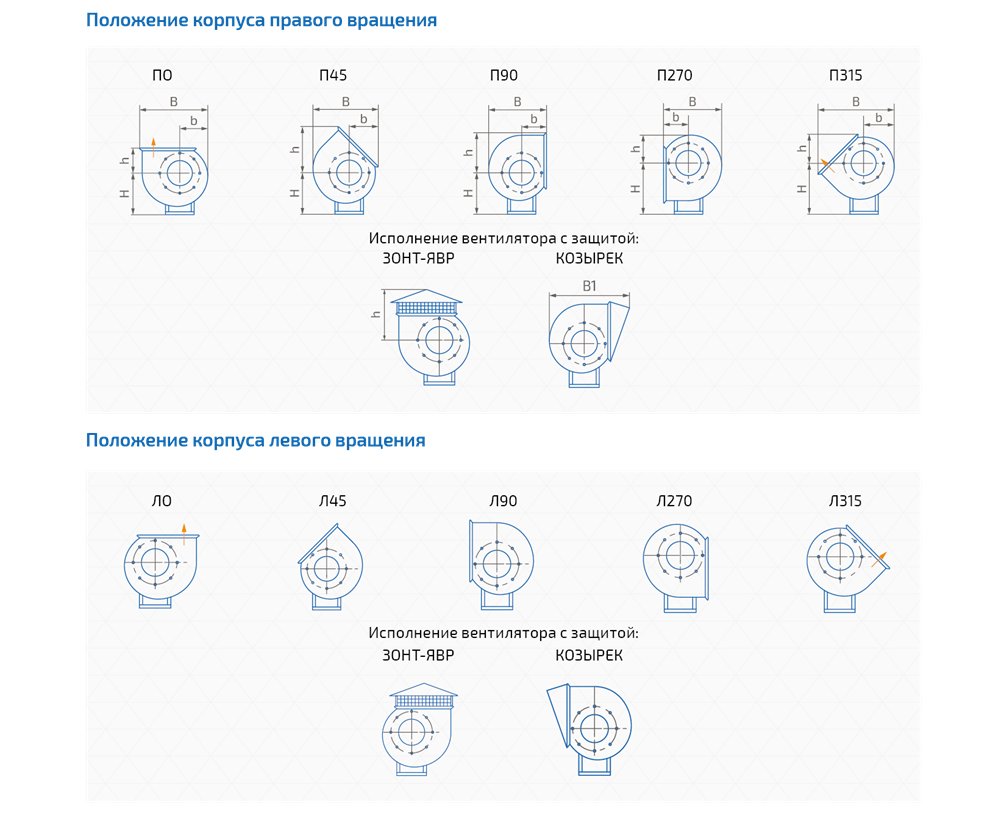 Положение корпусаПоложение корпусаПоложение корпусаПоложение корпусаПоложение корпусаПоложение корпусаПоложение корпусаПоложение корпусаПоложение корпусаПоложение корпусаПоложение корпуса  ПО  ПО  П45  П90  П90  П270  П270  П270  П315  П315  Л315  Л315  ЛО  ЛО  Л45  Л90  Л90  Л270  Л270  Л270Дополнительная комплектацияДополнительная комплектацияДополнительная комплектацияДополнительная комплектацияДополнительная комплектацияДополнительная комплектацияДополнительная комплектацияДополнительная комплектацияДополнительная комплектацияДополнительная комплектацияДополнительная комплектацияГибкая вставка на стороне нагнетанияГибкая вставка на стороне нагнетанияГибкая вставка на стороне нагнетанияГибкая вставка на стороне нагнетанияГибкая вставка на стороне всасыванияГибкая вставка на стороне всасыванияГибкая вставка на стороне всасыванияФланец обратный на стороненагнетанияФланец обратный на стороненагнетанияФланец обратный на стороненагнетанияФланец обратный на стороненагнетанияФланец обратный на стороненагнетания Да Нет Нет Нет Да Да Нет Да Да Нет НетФланец обратный на стороне всасыванияФланец обратный на стороне всасыванияФланец обратный на стороне всасыванияФланец обратный на стороне всасыванияЗОНТ-ЯВРЗОНТ-ЯВРЗОНТ-ЯВРКОЗЫРЕККОЗЫРЕККОЗЫРЕККОЗЫРЕК Да Нет Нет Нет Да Да Нет Да Да Нет НетКомплектвиброизоляторовКомплектвиброизоляторовКомплектвиброизоляторовКомплектвиброизоляторовПреобразовательчастотыПреобразовательчастотыПреобразовательчастотыШкаф автоматического управленияШкаф автоматического управленияШкаф автоматического управленияШкаф автоматического управленияШкаф автоматического управления Да Нет Нет Нет Да Да Нет Да Да Нет Нет